Clothes Word Search PuzzleИгра-поиск словдля учащихся 5-9 классовОльга Михайловна Степановаучитель английского языкаМБОУ «Цивильская СОШ №2» Чувашской Республики2015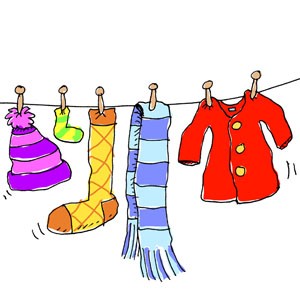 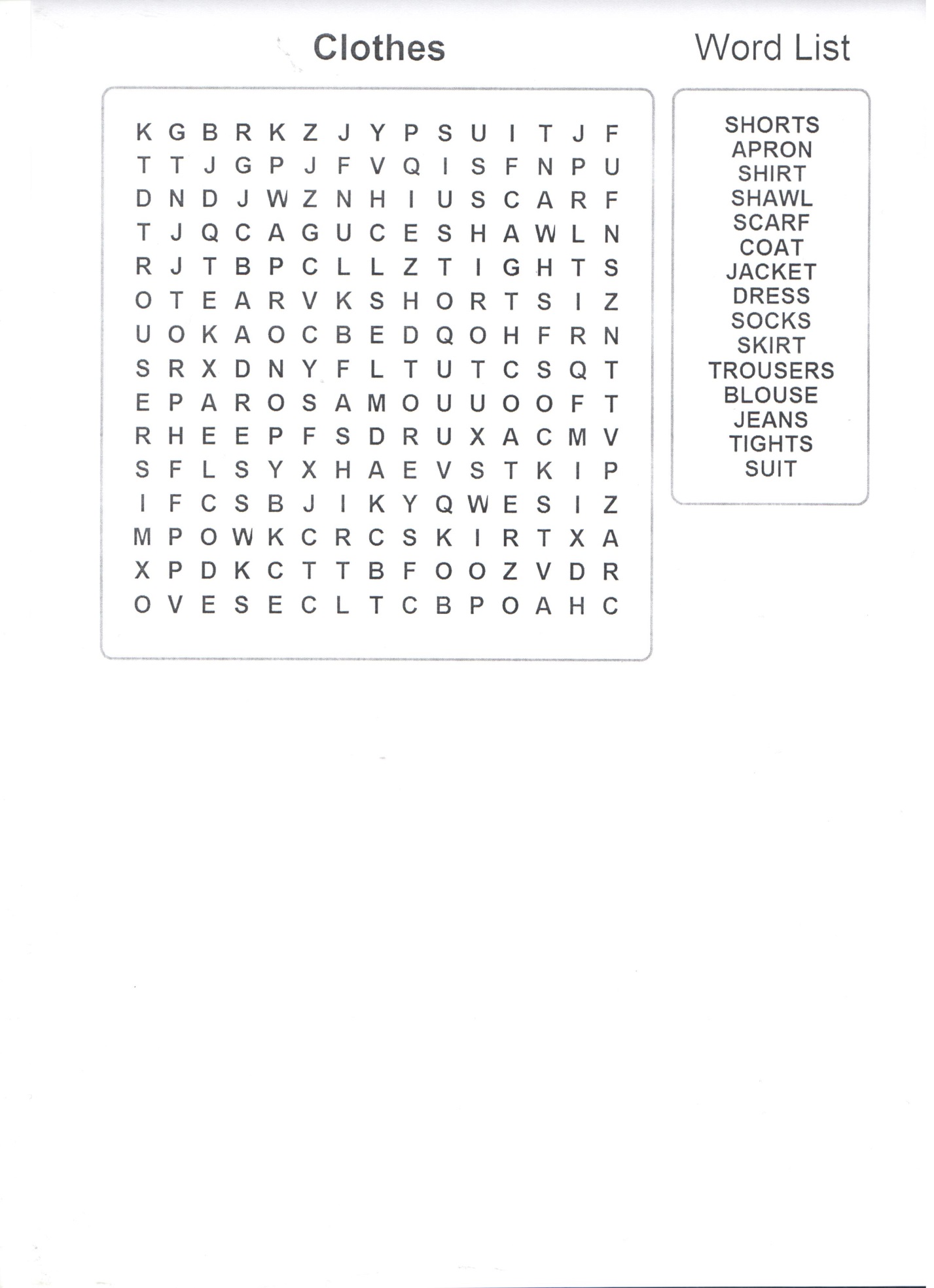 Key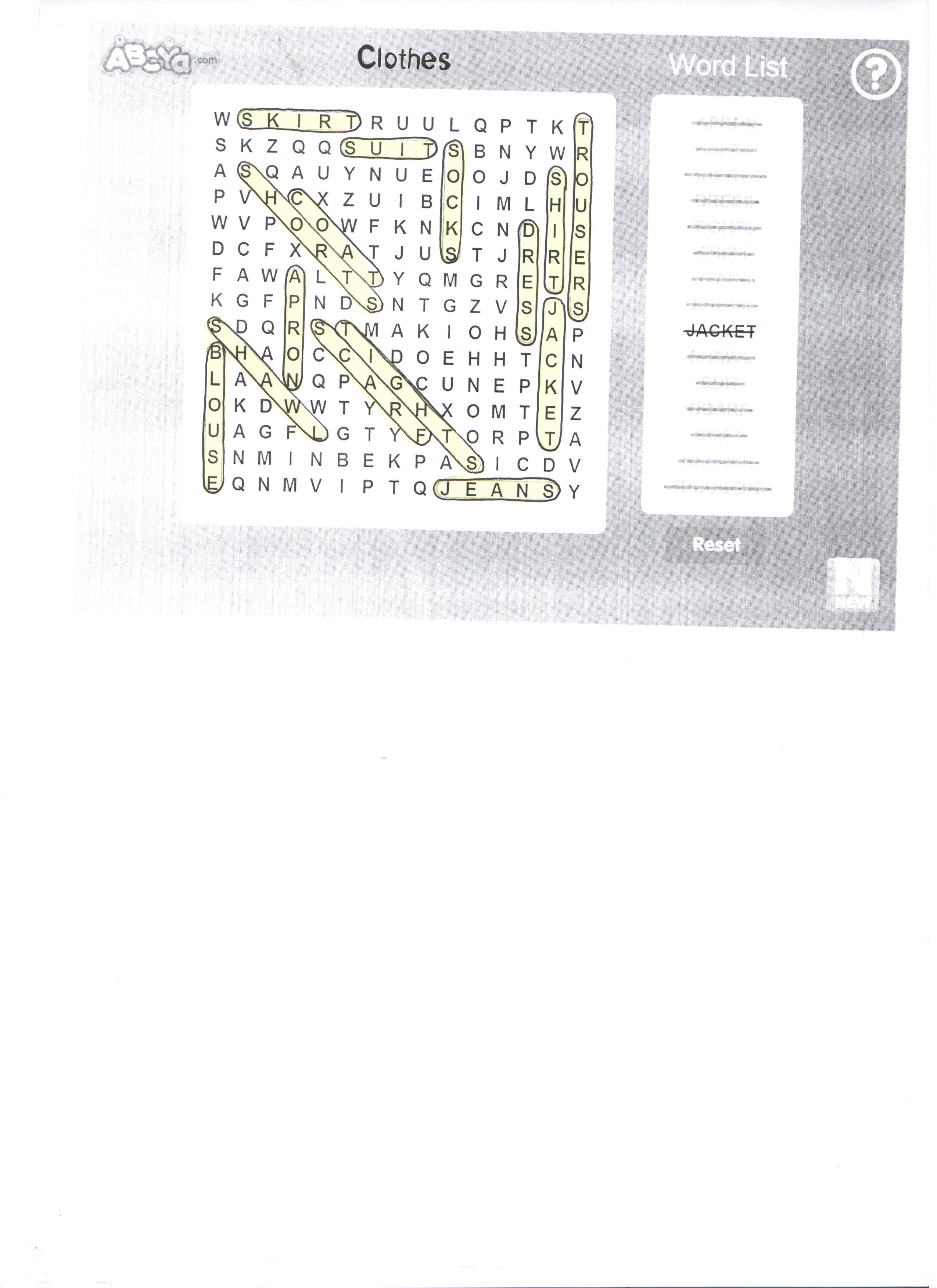 